         АДМИНИСТРАЦИЯ   сельского поселения Купиномуниципального района Безенчукский                                                 Самарской области             ПОСТАНОВЛЕНИЕ     от   31   октября   2019  г.  № 58             с. Купино О внесении дополнений в Постановление от 05.04.2019 г. № 18  (в редакции Постановлений  от 17.05.2019г.№ 27 и от 16.07.2019г. № 38/а)  «Об утверждении Реестра   муниципальных услуг сельского поселения Купино муниципального   района   Безенчукский Самарской области».             В соответствии  с Федеральным  законом   от  27.07.2010г. № 210-ФЗ «Об организации предоставления государственных и муниципальных услуг», руководствуясь Уставом сельского поселения Купино муниципального района Безенчукский Самарской области  ПОСТАНОВЛЯЮ:1.  Дополнить Реестр муниципальных услуг  сельского поселения Купино муниципального района Безенчукский Самарской области  п.п.12,13 согласно приложению.2.Опубликовать настоящее постановление в газете «Вестник сельского поселения Купино»,  разместить на официальном сайте Администрации сельского поселения Купино в сети Интернет .3.Настоящее постановление вступает в силу со дня его официального опубликования.4.Контроль за  исполнением настоящего постановления оставляю за собой.Глава сельского поселения Купино					И.Д. Девяткина                    Н.А. Доронина            8(846) 76 42247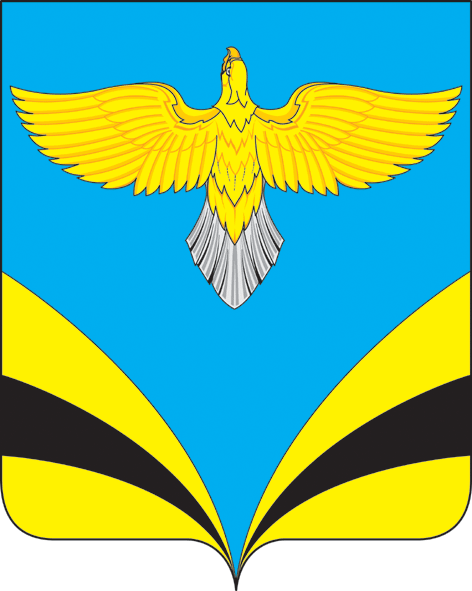 